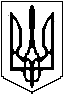 ЗМІЇВСЬКА МІСЬКА РАДАЧУГУЇВСЬКОГО РАЙОНУ ХАРКІВСЬКОЇ  ОБЛАСТІVII СЕСІЯ VІІI СКЛИКАННЯР І Ш Е Н Н Я15 квітня 2021 року                                     м. Зміїв                                             № 421-VII-VIІІПро надання згоди на передачу та передачу з комунальної власності Зміївської територіальної громади у комунальну власність територіальної громади Слобожанської селищної ради нежитлової будівлі за адресою: Харківська область, Чугуївський район, с. Геніївка, вул. Молодіжна, буд. 1вВідповідно до статей 26, 60 Закону України «Про місцеве самоврядування в Україні», Закону України «Про передачу об`єктів права державної та комунальної власності», на підставі звернення Слобожанського селищного голови Дмитра ДІХТЯРЯ від 12 квітня          2021 року № 956 та листа-згоди виконуючого обов`язки директора Комунального підприємства «Змії-тепло» Зміївської міської ради Чугуївського району Харківської області Віктора ДЕРЕВ`ЯНКА від 13 квітня 2021 року № 41,  враховуючи рішення постійної комісії міської ради з питань житлово-комунального господарства, комунальної власності, надзвичайних ситуацій та ліквідації їх наслідків (витяг з протоколу № 8 засідання постійної комісії від 15 квітня 2021 року), міська радаВИРІШИЛА:1. Надати згоду на передачу та передати з комунальної власності Зміївської територіальної громади у комунальну власність територіальної громади Слобожанської селищної ради нежитлову будівлю загальною площею 86 кв. м, яка обліковується на балансі Комунального підприємства «Зміїв-тепло» Зміївської міської ради Чугуївського району Харківської області та розташована за адресою: Харківська область, Чугуївський район,           с. Геніївка, вул. Молодіжна, буд. 1в.2. Контроль за виконанням рішення покласти на постійну комісію міської ради з питань житлово-комунального господарства, комунальної власності, надзвичайних ситуацій та ліквідації їх наслідків (Євген ДОБРОСКОК).Міський голова                                                                                    Павло ГОЛОДНІКОВ